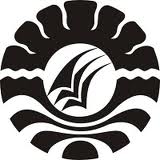 HASIL PENELITIANPENERAPAN   MODEL   PEMBELAJARAN   STUDENT   FACILITATOR AND  EXPLAINING  UNTUK  MENINGKATKAN  HASIL BELAJAR SISWA  PADA  MATA  PELAJARAN  IPS  DI  KELAS  V SD NEGERI SUDIRMAN 3 KOTA  MAKASSARSARI WAHYUNI PROGRAM STUDI PENDIDIKAN GURU SEKOLAH DASARFAKULTAS ILMU PENDIDIKANUNIVERSITAS NEGERI MAKASSAR2015